Publicado en  el 14/10/2016 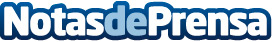 ¿Tienes un negocio de decoración? Atento, porque Instagram puede ayudarteDatos de contacto:Nota de prensa publicada en: https://www.notasdeprensa.es/tienes-un-negocio-de-decoracion-atento-porque Categorias: Marketing Emprendedores Recursos humanos http://www.notasdeprensa.es